Name: _______________________________						Date: _____________________CC GEOMETRY										TROICIMINI-LESSON #5: CIRCLES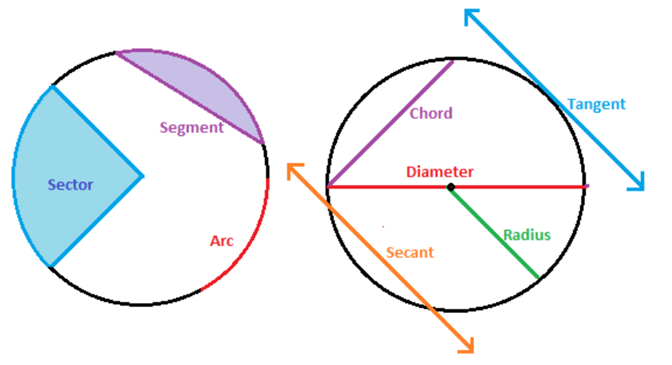 TOPIC 1: AREA AND CIRCUMFERENCE OF A CIRCLETOPIC 2: ARC LENGTH TOPIC 3: SECTOR AREATOPIC 4: ANGLE THEOREMSA semi-circle equals ___________ degrees.A radian is simply another way to express degrees of an angle. To convert from radians to degrees use the formula below (GIVEN TO YOU ON REGENTS)If two angles intercept the same arc then those angles are ________________________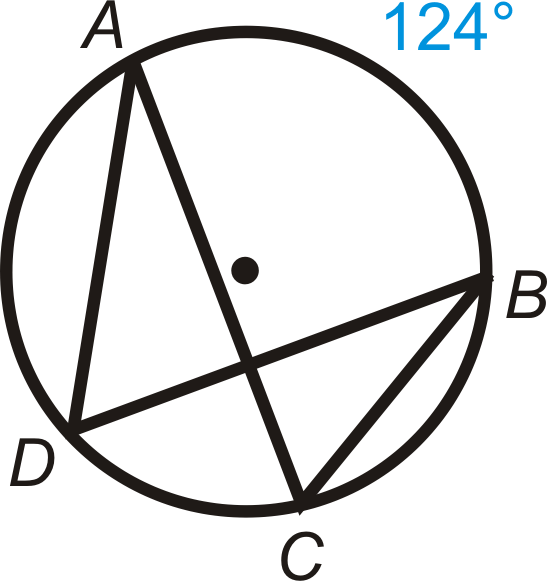 TOPIC 5: SEGMENTS THEOREMSTOPIC 6: EQUATIONS OF CIRCLESWhere  = CenterAnd  = RadiusUse completing the square to convert to the form aboveExample: To determine if a point lies on the circle, substitute into the equation and see if it yields a true statement.AREA (INSIDE)CIRCUMFERENCE (OUTSIDE)Derived form:  OR ARC MEASUREARC LENGTHThe arc represented in __________________Compared to _________________________The arc represented in _______________________Compared to the ___________________________AREASECTOR AREAThe space inside the WHOLE circleThe space inside a section of the circle (PIZZA SLICE!)Compared to the total __________________INSCRIBED ANGLESCENTRAL ANGLES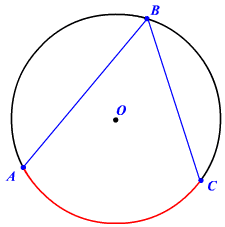 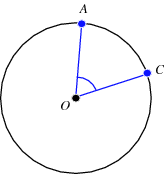 TANGENT-RADIUSTANGENT-CHORD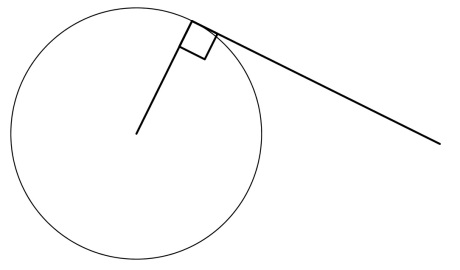 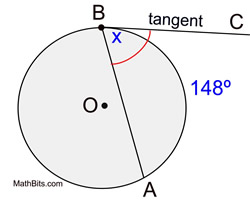 EXTERNAL ANGLECHORD CHORD ANGLE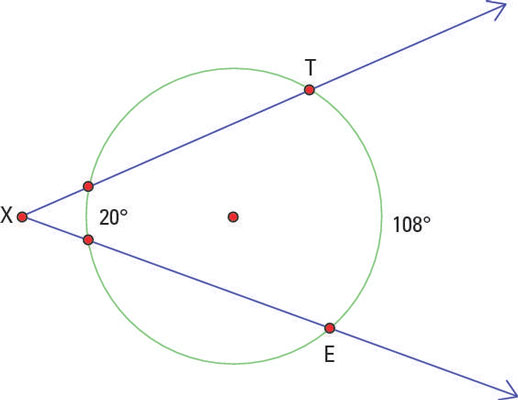 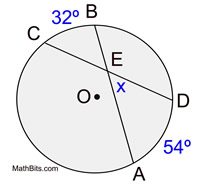 	INTERSECTING CHORDS	SECANT-SECANT FROM EXTERNAL POINTTANGENT-SECANTTANGENT-TANGENT